INDICAÇÃO Nº 3609/2017Indica ao Poder Executivo Municipal a capinação, limpeza, retirada de mato e entulhos, entorno do campo de futebol e academia ao ar livre, sito entre a Rua Profeta Esdras, Rua Profeta Josué, Profeta Daniel no Jardim Laudisse.Excelentíssimo Senhor Prefeito Municipal, Nos termos do Art. 108 do Regimento Interno desta Casa de Leis, dirijo-me a Vossa Excelência para solicitar a capinação, limpeza, retirada de mato e entulhos, entorno do campo de futebol e academia ao ar livre sito no Jardim Laudisse entre a Rua Profeta Esdras, Rua Profeta Josué, Rua Profeta Daniel.                          Justificativa:Procurados pelos moradores do bairro e conferido “in loco”, constatamos que o campo de futebol e academia ao ar livre, em seu entorno esta tomada de matos, necessitando urgente de limpeza geral.                        Ressalto que é a única área de lazer do bairro, local de encontro dos munícipes. Plenário “Dr. Tancredo Neves”, em 07 de Abril 2017.Paulo Cesar Monaro                                                               Paulo Monaro                            -Vereador Líder Solidariedade-                                FOTOS DO LOCAL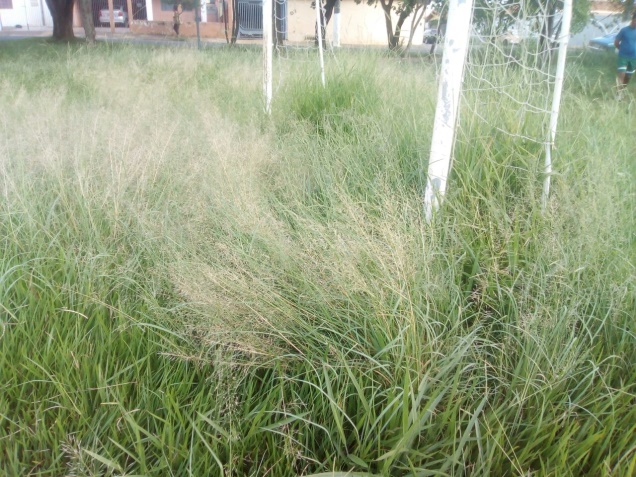 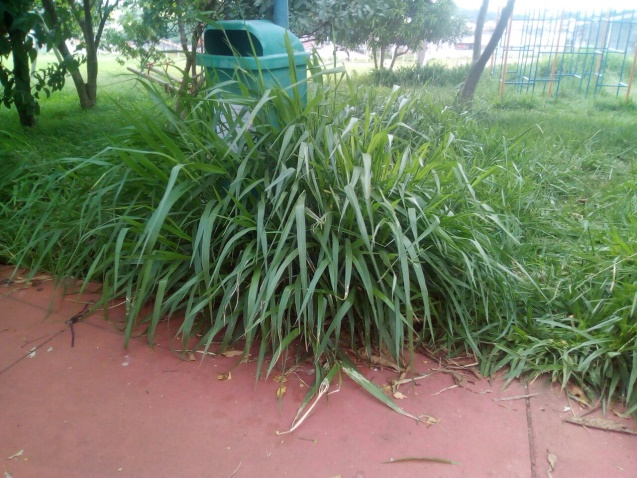 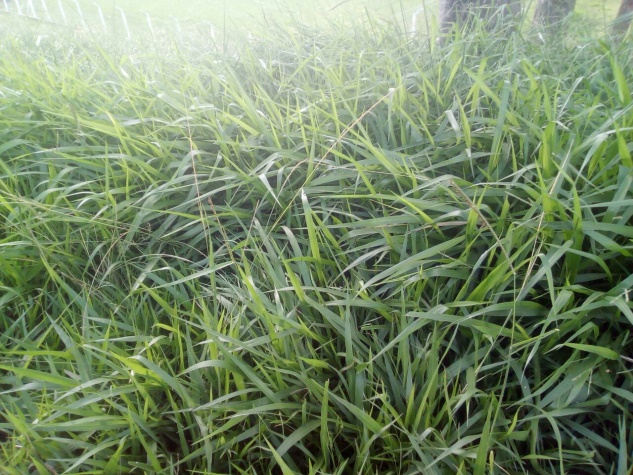 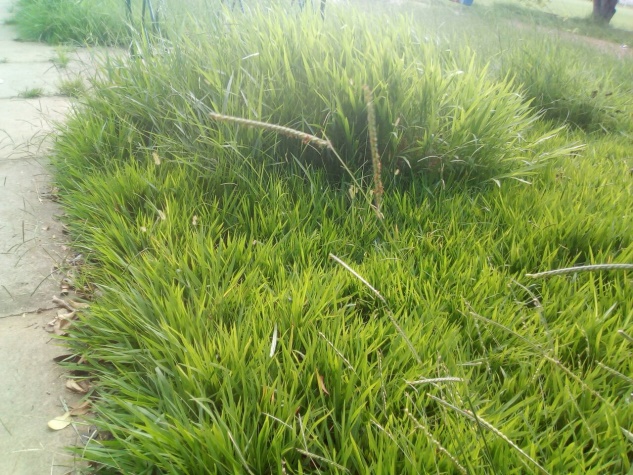 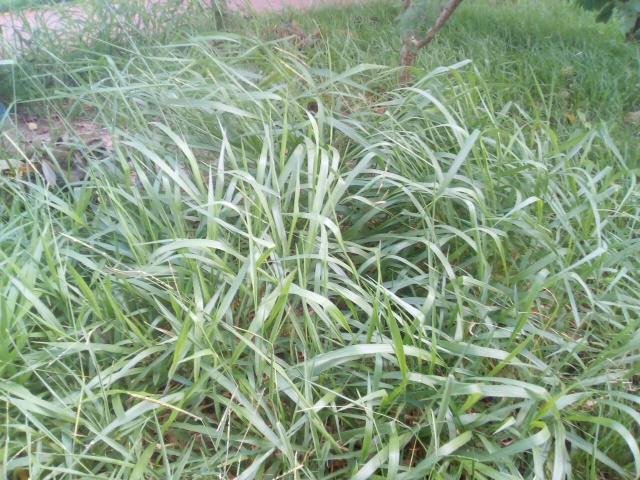 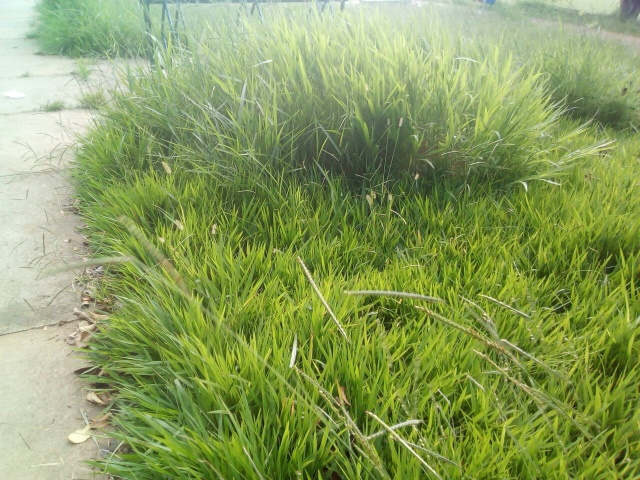 